HSC Visual Design Content Endorsed Course – scope and sequence sampleThis scope and sequence is a sample of one way the HSC Visual Design course can be structured. Teachers can use this resource as a model to develop their own scope and sequences that are most suited to their context. Artists named in this document are not mandated in the syllabus.Note that the HSC course commences in Term 4 of a calendar year.Table 1 – HSC Visual Design sample scope and sequenceReferencesThis resource contains NSW Curriculum and syllabus content. The NSW Curriculum is developed by the NSW Education Standards Authority. This content is prepared by NESA for and on behalf of the Crown in right of the State of New South Wales. The material is protected by Crown copyright.Please refer to the NESA Copyright Disclaimer for more information https://educationstandards.nsw.edu.au/wps/portal/nesa/mini-footer/copyright.NESA holds the only official and up-to-date versions of the NSW Curriculum and syllabus documents. Please visit the NSW Education Standards Authority (NESA) website https://educationstandards.nsw.edu.au/ and the NSW Curriculum website https://curriculum.nsw.edu.au/home.Visual Design Stage 6 Syllabus  © NSW Education Standards Authority (NESA) for and on behalf of the Crown in right of the State of New South Wales, 2000.© State of New South Wales (Department of Education), 2023The copyright material published in this resource is subject to the Copyright Act 1968 (Cth) and is owned by the NSW Department of Education or, where indicated, by a party other than the NSW Department of Education (third-party material).Copyright material available in this resource and owned by the NSW Department of Education is licensed under a Creative Commons Attribution 4.0 International (CC BY 4.0) licence.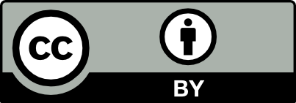 This licence allows you to share and adapt the material for any purpose, even commercially.Attribution should be given to © State of New South Wales (Department of Education), 2023.Material in this resource not available under a Creative Commons licence:the NSW Department of Education logo, other logos and trademark-protected materialmaterial owned by a third party that has been reproduced with permission. You will need to obtain permission from the third party to reuse its material.Links to third-party material and websitesPlease note that the provided (reading/viewing material/list/links/texts) are a suggestion only and implies no endorsement, by the New South Wales Department of Education, of any author, publisher, or book title. School principals and teachers are best placed to assess the suitability of resources that would complement the curriculum and reflect the needs and interests of their students.If you use the links provided in this document to access a third-party's website, you acknowledge that the terms of use, including licence terms set out on the third-party's website apply to the use which may be made of the materials on that third-party website or where permitted by the Copyright Act 1968 (Cth). The department accepts no responsibility for content on third-party websites.Unit titlePublications and InformationPackagingIndividual Project – ‘the designer’DurationTerm 4 Week 1 to Term 1 Week 3Term 1 Week 4 to Term 2 Week 6Term 2 Week 7 to Term 3 Week 6ModuleModule GD1Module PD1General GMPracticeIn ‘Brand it’, students are to create a logo, web banner and (a) publication(s). They start from the design brief, sketching and conceptualising to digitalising their designs using the Adobe Creative Cloud, including Photoshop, Illustrator and InDesign.‘Wrap it up’ engages students to create a series of digital graphic designs that are then placed on products to sell to their target audience. Students will be using Adobe Creative Cloud, including Photoshop, Illustrator and InDesign.Students develop final works for the school showcase exhibition. They are to independently investigate their visual design practice.Critical and historical investigationsStudents will explore graphic design images, concepts and technical information relating to the frames with reference to key Australian visual designers.Students will explore graphic design images, concepts and technical information relating to the frames with reference to key visual product designers.Students will investigate key designers that have similar ideas and forms to the student-selected individual project.FormsDrawing, painting, digital manipulation using Adobe Creative CloudDrawing, painting, digital manipulation using Adobe Creative CloudStudent’s choiceFramesStructural, cultural and postmodernStructural, cultural and postmodernStructural, cultural, subjective and postmodernKey artists/examplesAdam Cornish, Ben McCarthy and Alex Gilmore (Evie Group)Ryan Hicks from Juice Society, The Halo Group, Jimmy Turrell and Steve Stacey.Individually selectedOutcomesDM1, DM 2, DM3, DM4, DM5, DM6, CH1, CH2, CH3, CH4DM1, DM 2, DM3, DM4, DM5, DM6, CH1, CH2, CH3, CH4DM1, DM 2, DM3, DM4, DM5, DM6, CH1, CH2, CH3, CH4Assessment25% designing and makingOutcomes assessed: DM2, DM3, DM4Produce a series of graphic design images and display them in a mini exhibition.35%Part 1 – 20% designing and makingOutcomes assessed: DM1, DM3, DM5Create a series of packed products with digital designs.Part 2 – 15% critical and historical investigationsOutcomes assessed: CH1, CH3, CH5Presentation on product designers’ practice.40%Part 1 – 25% designing and makingOutcomes assessed: DM1, DM5, DM6Produce an independent series of images and display them in a creative arts showcase.Part 2 – 15% critical and historical investigationsOutcomes assessed: CH2, CH4Design process diary and case study activities.